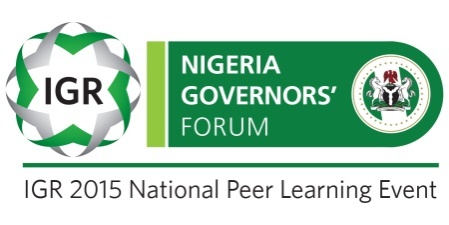 STATE-SPECIFIC RECOMMENDATIONSScorecard for Taraba StateTaraba State’s IGR rose from N1.3 billion in 2010 to N3.8 billion in 2014, recording an impressive 31% growth rate over the period. However, the State’s IGR component is only 7% of its total recurrent expenditure. Monthly generation was just over N300 million.IGR SNAPSHOT IN THE NORTH EAST ZONE (2014)Commendable Practices:16 outreach offices across the State An efficient assessment and almost complete capture of tax payers in the State.The use of a tax audit system.Significant elimination of multiple taxationMajor Challenges:Insufficient funding of the IRSInadequate information on property tax owners due to black market trading of lands and property.No control over finance and administrative duties. The boards need autonomy.Lack of facilities that will enable electronic means of tax payments.Lack of implementation laws for the revenue board.Leakages in the tax system.STATE’S ACTION PLANS/NSTATEMONTHLY IGR (N)ANNUAL IGR (N)5 YR GROWTH RATEIGR/RECURRENT REVENUE (%)IGR PER CAPITA (N)1GOMBE 433,038,365.16 5,196,460,381.93 15.2%9.8%1,707.78 2ADAMAWA 416,206,823.40 4,994,481,880.78 4.4%8.9%1,249.93 3BAUCHI 404,454,432.07 4,853,453,184.87 9.3%7.4%798.27 4TARABA 316,586,739.46 3,799,040,873.48 31.1%7.2%1,317.06 5YOBE256,148,346.74 3,073,780,160.87 -15.3%5.8%1,005.57 6BORNO 230,064,481.58 2,760,773,778.99 7.0%4.2%506.54 S/NIdentified Goals Action RequiredTimelineResponsibility1Enhancement of financial and administrative autonomy for the BIRIncrease the monthly cost of collection to 10%.Engage, train, and retrain staff of BIR.Expand the scope of activities of the BIRJan-March 2016 (1st Quarter, 2016)State EXCO2Collaboration with the local governmentAdvocacy to EXCO, JAAC and critical stakeholders.Create joint State and local government revenue committee.Training of committee and revenue officers.January-March 2016 (1ST Quarter, 2016)Chairman BIR and Permanent Secretary BLG&CA3Strengthen the legal framework of the board of internal revenueCreate a standing revenue code.Establish an enforcement committee of security agent and staff of BIRReview revenue rates (legal)January-June 2016 (1st and 2nd Quarter, 2016)Chairman Board of Internal Revenue